Установлены правила обеспечения специальными средствами работников ПАО "Сбербанк России", осуществляющих функции по охране и инкассации Определен порядок приобретения специальных средств, их хранения, ношения, ведения учета, уничтожения. Настоящее Постановление вст 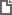 Постановление Правительства РФ от 30.05.2023 N 876
"Об утверждении Правил обеспечения работников публичного акционерного общества "Сбербанк России" специальными средствами" 